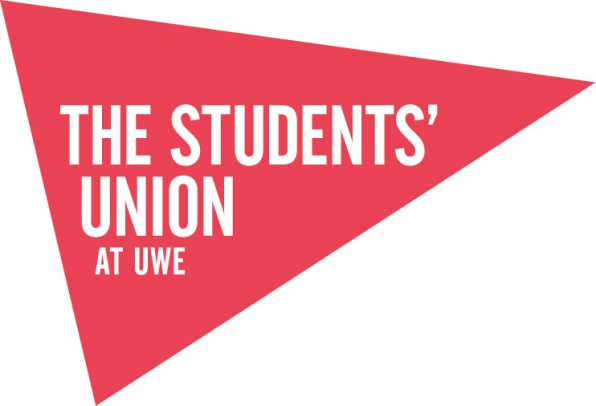 SPORTS | SOCIETIES AGM MinutesTHE STUDENTS’ UNION AT UWE [INSERT SPORT/SOCIETY] AGMDate: Location and Time: Total numbers of members in Sport/Society:Total numbers of members in Attendance:NB. In attendance must be 25% of members + 1Welcome and Introductions[Chair of Meeting name and position]Distribution of sign in sheetWritten Reports of Committee Positions + Finance Report [Delivered by?] [Matters Arising]Elections of committee positions[All members standing for any committee position should be recorded]Mandatory positionsPresident[Name for position – Majority vote][Name for Position]Vice President [Name for position – Majority vote][Name for Position]Treasurer[Name for position – Majority vote][Name for Position]Participation & Equality Officer[Name for position – Majority vote][Name for Position]Equipment and Safety Officer(All Sports plus Aero, Airsoft, Bar School, Darts, DJ, Drama, Film, Good Food, Hub Radio, Live Music, Paintball, Poker, Pole Fitness, Quidditch, SAGUWE, Space Exploration and Video Gaming) [Name for position – Majority vote][Name for Position]Optional PositionsEvents & Fundraising Officer (formerly Social Secretary)[Name for position – Majority vote][Name for Position]Media and Publicity Officer[Name for position – Majority vote][Name for Position]Upcoming eventsNewly elected committee to provide the Vice President with their contact detailsThe following information should be entered on The Students’ Union at UWE ‘How To’ section on the website:http://www.thestudentsunion.co.uk/opportunities/howto/elections-agms/committee_details/ Current FB/Email/Twitter accountsFB -Email -Twitter -Any Other Business Collection of sign in sheetCommittee PositionNamePhone NumberEmail AddressStudent IDPresidentVice PresidentTreasurerParticipation & Equality OfficerEquipment  & Safety Officer